                                                                              Проект подготовлен                                                                                                контрольным управлением	МУНИЦИПАЛЬНОЕ ОБРАЗОВАНИЕГОРОДСКОЙ ОКРУГ ГОРОД СУРГУТАДМИНИСТРАЦИЯ ГОРОДАПОСТАНОВЛЕНИЕ «____» _________ 2017 г.                                                                                 № ________О внесении изменений в постановление Администрации города от 23.01.2014 № 449 «Об утверждении границ прилегающих территорий к некоторым организациям, на которых не допускается розничная продажа алкогольной продукции»В соответствии с распоряжением Администрации города от 30.12.2005 № 3686 «Об утверждении Регламента Администрации города», в связи с кадровыми изменениями:Внести в постановление Администрации города от 23.01.2014 № 449                «Об утверждении границ прилегающих территорий к некоторым организациям, на которых не допускается розничная продажа алкогольной продукции» следующие изменения: 1.1. В пункте 1 постановления:1.1.1. Абзац второй признать утратившим силу.1.1.2. Абзац третий признать утратившим силу.1.1.3. Абзац четвертый изложить в следующей редакции: «- муниципальное автономное учреждение дополнительного образования «Детская хореографическая школа № 1», расположенное по адресу: город Сургут, улица Сибирская, 2, согласно приложению 3».1.1.4. Абзац пятый признать утратившим силу.1.1.5. Абзац шестой изложить в следующей редакции:«- муниципальное бюджетное дошкольное образовательное учреждение детский сад № 92 «Веснушка», расположенное по адресу: город Сургут, улица Югорская, дом 1/3, согласно приложению 5».1.2. В пункте 3 постановления слова «Сафиоллина А.М.» заменить словами «Жердева А.А.».1.3. Приложение 1 к постановлению признать утратившим силу.1.4. Приложение 2 к постановлению признать утратившим силу.1.5. Приложение 3 к постановлению изложить в новой редакции, согласно приложению 1 к настоящему постановлению..1.6. Приложение 4 к постановлению признать утратившим силу.1.7. Приложение 5 к постановлению изложить в новой редакции, согласно приложению 2 к настоящему постановлению.2. Управлению информационной политики опубликовать настоящее постановление в средствах массовой информации и разместить на официальном портале Администрации города.3. Контроль за выполнением постановления возложить на заместителя главы Администрации города Жердева А.А. Глава города                                                                                                   В.Н. ШуваловЛист согласования к проекту постановления Администрации города «О внесении изменений в муниципальный правовой акт»Согласовано:Разослать:КУУИППрокопович Ольга Владимировнател. (3462)52-80-60Приложение 1к постановлениюАдминистрации городаот ____________ № ________Схемаграниц прилегающей территории к муниципальному автономному учреждению дополнительного образования «Детская хореографическая школа № 1»,город Сургут, улица Сибирская, 2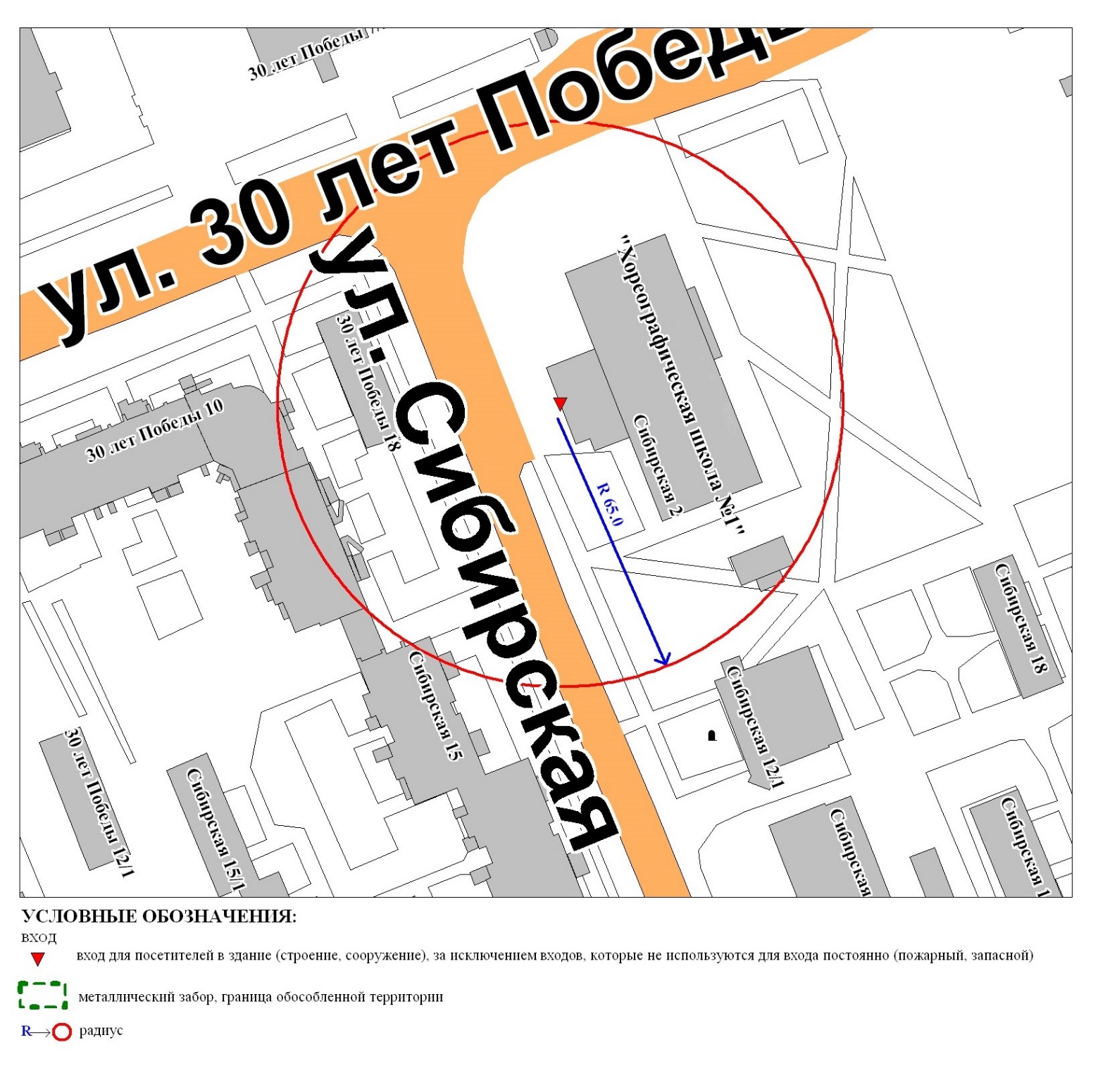 Приложение 2к постановлениюАдминистрации городаот ____________ № _________Схемаграниц прилегающей территории к муниципальному бюджетному дошкольному образовательному учреждению детскому саду № 92 «Веснушка»,город Сургут, улица Югорская, дом 1/3 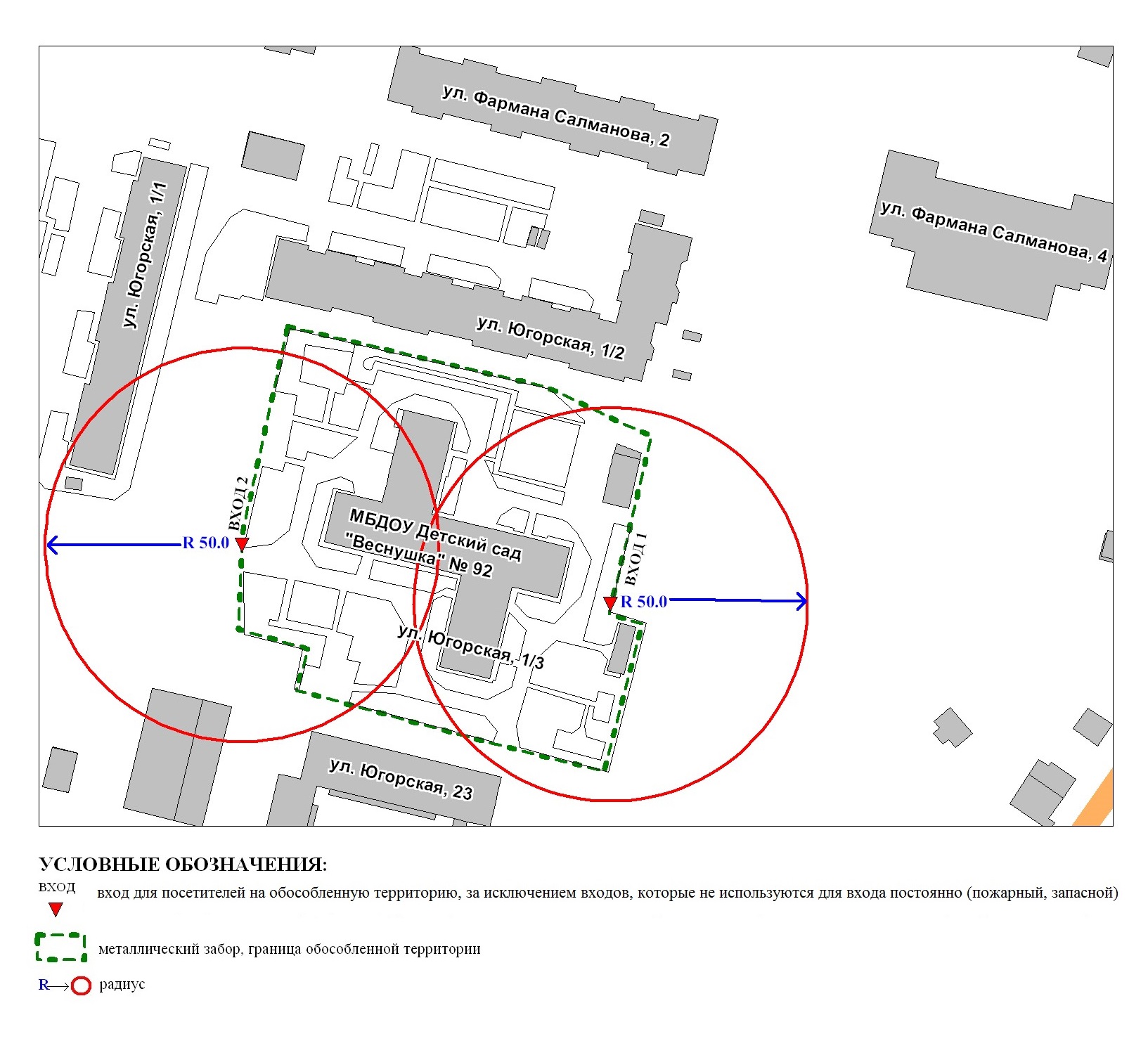 Пояснительная запискак проекту постановления Администрации города «О внесении изменений в муниципальный правовой акт»Контрольным управлением проводится мониторинг организаций, осуществляющих образовательную, медицинскую деятельность, в целях определения границ прилегающих к ним территорий, в том числе с проведением выездных мероприятий. В результате мониторинга установлено следующее:Постановлением Администрации города от 23.01.2014 № 449 утверждены границы прилегающих территорий, на которых не допускается розничная продажа алкогольной продукции, к следующим организациям:- муниципальное бюджетное общеобразовательное учреждение средняя общеобразовательная школа № 29, расположенное по адресу: город Сургут, улица Крылова, дом 29/1;- муниципальное автономное дошкольное образовательное учреждение Центр развития ребенка-детский сад № 8 «Огонек», расположенное по адресу: город Сургут, улица Сибирская, дом 26;- муниципальное автономное образовательное учреждение дополнительного образования детей «Детская хореографическая школа № 1», расположенное по адресу: город Сургут, улица Сибирская, 2;- муниципальное бюджетное вечернее (сменное) общеобразовательное учреждение открытая (сменная) общеобразовательная школа № 2, расположенное по адресу: город Сургут, улица 30 лет Победы, дом 39/1;- муниципальное бюджетное дошкольное образовательное учреждение детский сад общеразвивающего вида с приоритетным осуществлением деятельности по художественно-эстетическому направлению развития детей № 92 «Веснушка», расположенное по адресу: город Сургут, улица Югорская, дом 1/3,Границы прилегающей территории, на которой не допускается розничная продажа алкогольной продукции, к МБОУ СОШ № 29 утверждены постановлениями Администрации города от 15.11.2013 № 8318, от 23.01.2014 № 449.Границы прилегающей территории, на которой не допускается розничная продажа алкогольной продукции, к МАДОУ № 8 «Огонек» утверждены постановлениями Администрации города от 05.12.2013 № 8791, от 23.01.2014 № 449В целях упорядочения муниципальных правовых актов контрольное управление предлагает признать утратившими силу утвержденные постановлением Администрации города от 23.01.2014 № 449 границы прилегающих территорий к образовательным учреждениям: школа № 29, детский сад № 8 «Огонек».МАУ ДО «ДХШ № 1», МБДОУ № 92 «Веснушка» изменили названия и получили новые лицензии.МБВ(С)ОУ О(С)ОШ № 2 прекратило деятельность путем реорганизации в форме присоединения к МБВ(С)ОУ О(С)ОШ № 1.На основании изложенного, контрольное управление предлагает внести изменения в постановление Администрации города.И.о. начальника управления                                                                       Д.С. БагинскийПрокопович О.В. тел. 52-80-60Должность, ФИОПодпись(возможные замечания)Дата визирования документовДата визирования документовДолжность, ФИОПодпись(возможные замечания)Дата вх.Дата исх.Заместитель главы Администрации городаА.А. ЖердевИ.о. начальника контрольного управления Д.С. БагинскийПравовое управление Начальник управления информационной политикиЕ.А. Швидкая